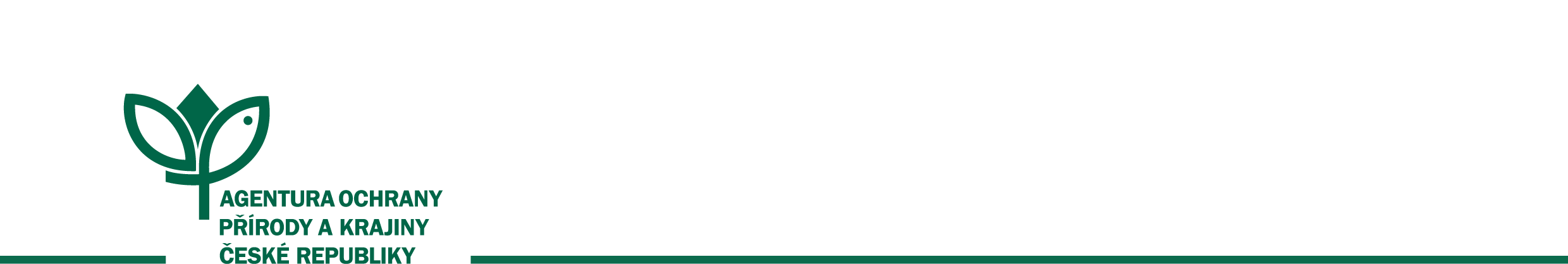 Česká republika - Agentura ochrany přírody a krajiny České republikyse sídlem: Kaplanova 1931/1, 148 00 PrahaIČO: 62933591zastoupená: Ing. Josef Rusňák, ředitel RP Východní Čechyna straně jedné (dále jen „Účastník 1“) aRealitní a stavební společnost s.r.ose sídlem: Fantova 693/45, 614 00 BrnoIČO: 41432037zapsaná v obchodním rejstříku vedeném Krajským soudem v Brně pod sp. zn. oddíl C, vložka 90993zastoupená: Jaroslav Vaňátko, jednatel společnostina straně druhé (dále jen „Účastník 2“) (Účastník 1 a Účastník 2 společně dále též „Smluvní strany“)VZHLEDEM K TOMU, ŽE:mezi Smluvními stranami byla dne 29.3.2019 uzavřena smlouva (formou akceptace objednávky) č. O1965/0063, jejímž předmětem je nátěr čelní fasády administrativní budovy CHKO Železné hory, nátěr sloupků a garáže, nátěr dřevěných vikýřů v objektu RP Východní Čechy, Náměstí 317, Nasavrky v celkové hodnotě 132.722,- Kč včetně DPH (dále jen „Smlouva“);Účastník 2 provedl všechny činnosti v souladu se Smlouvou ke dni 6.5.2019; následně vystavil fakturu č. 185 19 na částku 132.722,-Kč, se splatností do 6.6.2019 (dále jen „Faktura“);Účastník 1 Fakturu řádně zaplatil (dne 22.5.2019);dne 8.4.2019 došlo ke zveřejnění Smlouvy v registru smluv dle ustanovení § 2 odst. 1 zákona č. 340/2015 Sb., o registru smluv, ve znění pozdějších předpisů (dále jen „zákon o registru smluv“), nejednalo se však o řádné zveřejnění, neboť došlo k opomenutí přílohy (oceněný soupis prací) Smlouvy, a Smlouva proto nenabyla ke dni zveřejnění účinnosti. Ani do tří měsíců ode dne uzavření Smlouvy nedošlo k jejímu řádnému zveřejnění v registru smluv dle ustanovení § 2 odst. 1 zákona o registru smluv, proto byla Smlouva ke dni 30.6.2019 zrušena od počátku v souladu s ustanovením § 7 odst. 1 zákona o registru smluv;v důsledku skutečnosti uvedené pod písm. (D) vznikla Účastníku 1 peněžitá pohledávka vůči Účastníku 2 na vydání bezdůvodného obohacení ve výši 132.722,- Kč (dále jen „Pohledávka 1“), kterou uplatňuje vůči Účastníku 2;v důsledku skutečnosti uvedené pod písm. (D) vznikla Účastníku 2 pohledávka vůči Účastníku 1 na vydání bezdůvodného obohacení ve výši 132.722,- Kč (dále jen „Pohledávka 2“), kterou uplatňuje vůči Účastníku 1.  dohodly se Smluvní strany na uzavření tétoDohody o vypořádání bezdůvodného obohacení(dále jen „Dohoda“)Započtení pohledávek Na základě této Dohody Účastník 1 a Účastník 2 vypořádávají vzájemná bezdůvodná obohacení podle písm. (E) a (F). Účastník 1 a Účastník 2 tímto sjednávají započtení Pohledávky 1 a Pohledávky 2. Započtením pohledávek dle této Dohody Pohledávka 1 a Pohledávka 2 v celém rozsahu zanikají.Účastník 1 a Účastník 2 prohlašují, že vzájemná práva a povinnosti Smluvních stran vyplývající ze Smlouvy jsou tímto zcela vypořádány. Obě Smluvní strany se současně zavazují neuplatňovat vůči sobě další dodatečná plnění plynoucí z titulu Smlouvy.Závěrečná ustanoveníPrávní vztahy založené touto Dohodou se řídí právním řádem České republiky.Pokud kterékoliv ustanovení této Dohody nebo jeho část bude neplatné či nevynutitelné, stane se neplatným či nevynutitelným, bude shledáno neplatným či nevynutitelným soudem či jiným příslušným orgánem, tato neplatnost či nevynutitelnost nebude mít vliv na platnost či vynutitelnost ostatních ustanovení této Dohody nebo jejich částí.Tuto Dohodu lze měnit, doplňovat a upřesňovat pouze oboustranně odsouhlasenými, písemnými a průběžně číslovanými dodatky, podepsanými oprávněnými zástupci obou Smluvních stran, které musí být obsaženy na téže listině.Tato Dohoda nabývá platnosti a účinnosti dnem podpisu poslední smluvní strany a účinnosti dnem uveřejnění v registru smluv podle zákona o registru smluv. Podléhá-li však tato Dohoda povinnosti uveřejnění prostřednictvím registru smluv podle zákona o registru smluv, nenabude účinnosti dříve, než dnem jejího uveřejnění. Smluvní strany se budou vzájemně o nabytí účinnosti Dohody neprodleně informovat.Tato Dohoda je vyhotovena ve dvou stejnopisech, z nichž každá Smluvní strana obdrží jeden stejnopis. Každý stejnopis má právní sílu originálu.Smluvní strany prohlašují, že si tuto Dohodu přečetli, že vyjadřuje jejich pravou a svobodnou vůli, na důkaz čehož níže připojují své vlastnoruční podpisy.Nedílnou součástí této Dohody jsou následující přílohy:Příloha č. 1 – ObjednávkaPříloha č. 2 – FakturaV ____________ dne ___________			V _____________ dne _____________Účastník 1Účastník 2Ing. Josef RusňákŘeditel RP Východní ČechyJaroslav VaňátkoJednatel společnosti